KONDOR BÉLA REJTVÉNYSzitakötő 40.szám, 24-25.oldalKondor Béla sokoldalú tehetség volt, aki nagyon sok művészeti ágban kipróbálta magát. Az irodalom is ilyen volt, hiszen sokat olvasott, több irodalmi művet is illusztrált és a versírás terén is maradandót alkotott. A rejtvényben egyik költő példaképének vezetékneve olvasható, akiről festményt is készített. Ki ő ?MEGHATÁROZÁSOK :Lemezbe tűvel karcolt grafikák, már főiskolás évei alatt is sok ilyet készített aprólékosan kidolgozott munkával.Híres főműve, a poszteren is megtalálható.Hangszer, vendégei meglepetésére gyakran megszólaltatta műtermében.Művészeti ág, utolsó éveiben érdekelte, „ építményeit” is megörökítette így.Közlekedési eszközök, kávéházakban gyakran olvasott róluk újságokból.Foglalkozása művészeti képzése előtt.Ilyen szakon végzett a Képzőművészeti Főiskolánfoglalkozás, gyerekkori álma, mert szerette a repülést.+1 NÉZZ UTÁNA !!!Kik ismerték el, voltak barátai a kortárs költők közül? ( 4 fő)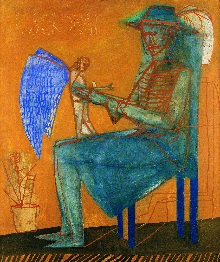 MEGFEJTÉS :+1 :  Nagy László, Jékely Zoltán, Pilinszky János, Csukás IstvánRRÉZKARCOKDDARÁZSKIRÁLYORGONAFÉNYKÉPEZÉSMOTOROKVVILLANYSZERELŐGRAFIKAPILÓTA